დანართი 2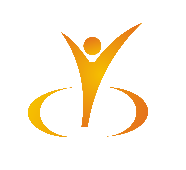 სამეცნიერო-კვლევითი პროექტის განაცხადის ფორმაკვლევითი პროექტის ხელმძღვანელის სახელი, გვარი:კვლევითი პროექტის ხელმძღვანელის აკადემიური/სამეცნიერო ხარისხი:კვლევით პროექტში ჩართული სხვა პერსონალის სახელი და გვარი. როლი პროექტში:კვლევითი პროექტის სათაური:აბსტრაქტი (არაუმეტეს 300 სიტყვა):კვლევითი პროექტის აღწერა (არა უმეტეს 4 გვერდისა, 11 შრიფტით Sylfaen):კვლევის მიზანი/მიზნები და ამოცანები:პრობლემის აქტუალობა და ლიტერატურული მიმოხილვა:მოიცავს განსახორციელებელი კვლევის მიმართულებით სამეცნიერო მიღწევებს პროექტის განსახილველად წარდგენის მომენტისთვისკვლევის მეთოდ(ებ)ი:კვლევის ძირითადი მეთოდების მოკლე აღწერაექსპერიმენტული ნაწილი:არსებობის შემთხვევაში ექსპერიმენტების თანმიმდევრობა და კავშირი კვლევის მიზნებთანმოსალოდნელი შედეგები და მათი გამოქვეყნების და პრაქტიკაში დანერგვის გზები:მოსალოდნელი შედეგების თეორიული და პრაქტიკული ღირებულება, მიღებული შედეგების გასაჯაროების (პუბლიკაცია, კონფერენცია, სიმპოზიუმი) და მათი პრაქტიკაში დანერგვის გზები.პროექტის ბიუჯეტი:პროექტის შესრულების ეტაპები დროში: დასახელებამოთხოვნილი თანხაკვარტალი რომელშიც მოხდება ხარჯვაჯამი  პროექტის ხელმძღვანელის სახელფასო ფონდიპროექტში ჩართული სხვა პერსონალის  სახელფასო ფონდიხელსაწყო/დანადგარებიგამოსაყენებელი მასალა (რეაქტივები, ჭურჭელი, და ა.შ.)ლაბორატორიული ცხოველებიადამიანისგან აღებული მასალებიკონფერენციის/სამივლინებო ხარჯიშრომების გამოქვეყნების და მასთან დაკავშირებული ხარჯისხვა ხარჯი (დააკონკრეტეთ)ჯამური ხარჯიდრო                                                          კვლევითი პროექტის ნაწილიშენიშვნა1-3 თვე 4-6 თვე7-9 თვე10-12 თვე13-15 თვე16-18 თვე19-21 თვე22-24 თვე25-27 თვე28-30 თვე31-33 თვე34-36 თვე